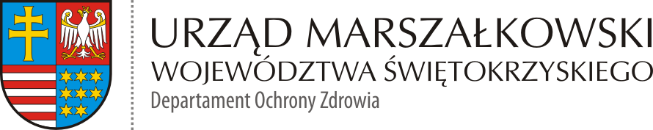 Załącznik Nr 4 do zapytania ofertowegoPROTOKÓŁ ZDAWCZO–ODBIORCZYSporządzony w dniu ………………. 2022 r. w Kielcach w sprawie odbioru usługi realizowanej 
w związku z umową Nr …..………………. zawartą w Kielcach w dniu ……………. 2022 r., w wyniku przeprowadzonego zapytania ofertowego pomiędzy:Zamawiającym: Województwem Świętokrzyskim – Urząd Marszałkowski Województwa Świętokrzyskiego 
w Kielcach, al. IX Wieków Kielc 3, 25-516 Kielce, NIP: 9591506120, Regon: 291009337 reprezentowanym przez: . …………………………………………………………………………………………………. . …………………………………………………………………………………………………. a Wykonawcą: ……………………………………………………………………………………………………………………………………………………………………………………………………………………………………………………………………………………………………… reprezentowanym przez: . …………………………………………………………………………………………………. . …………………………………………………………………………………………………. Przedmiot umowy: Przedmiotem zamówienia było: Kompleksowe przygotowanie i organizacja Jubileuszu 
100–lecia powstania Szpitala Dziecięcego w Kielcach i rozwoju pediatrii w regionie świętokrzyskim. Wykonawca zrealizował przedmiot zamówienia, a Zamawiający: przyjął go bez zastrzeżeń stwierdzając, że wykonane zmówienie zostało zrealizowane zgodnie z zawartą umowąnie przyjął go przyjął z zastrzeżeniami……………………..…                                                                       …………………..…..     ZAMAWIAJĄCY                                                                               WYKONAWCA